Save the date 
EZK evenement: Partners in Energie-uitdagingen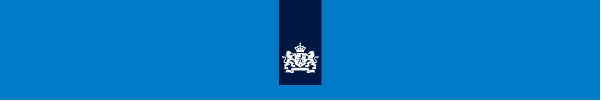 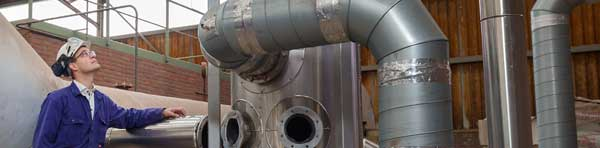 
Datum: donderdag 31 januari 2019, dagvullend programma
Locatie: Midden Nederland Hallen, Barneveld 